附件2：体检微信工作群二维码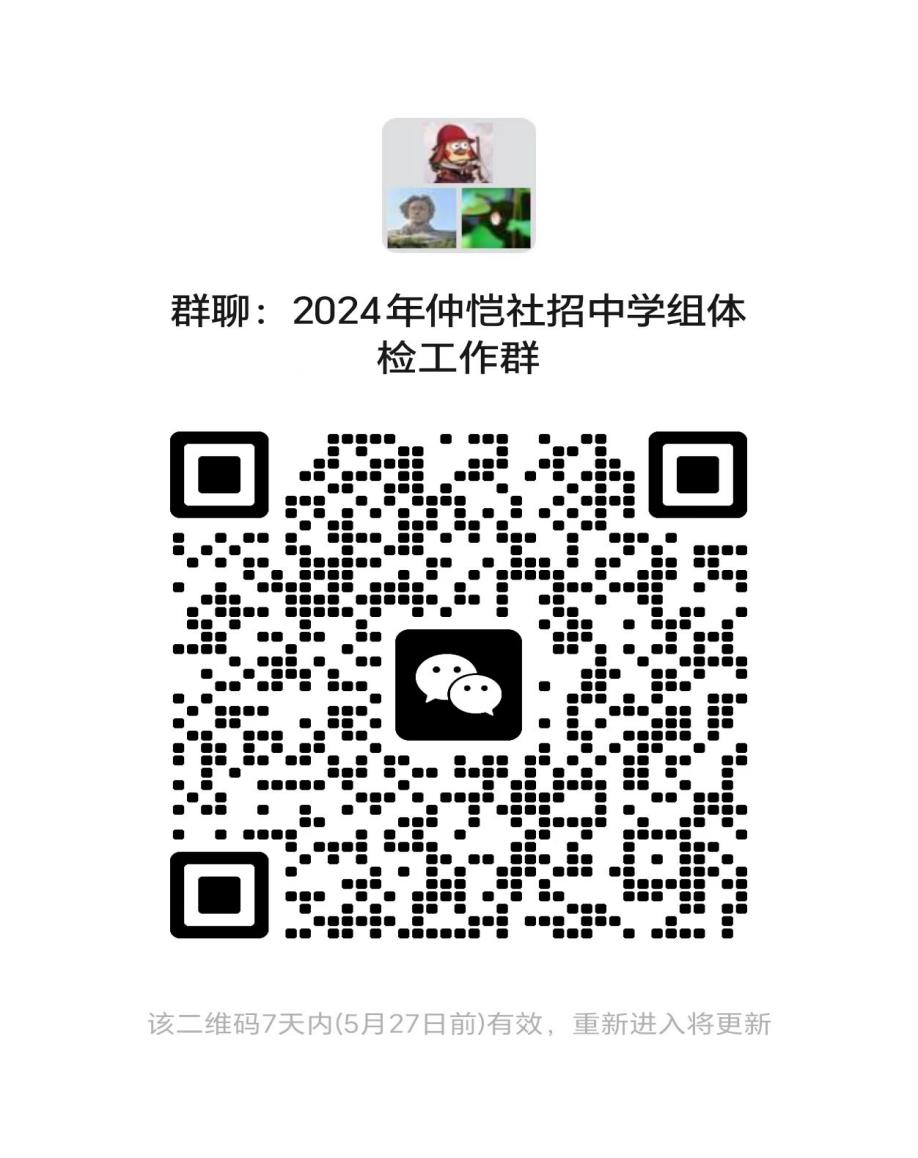 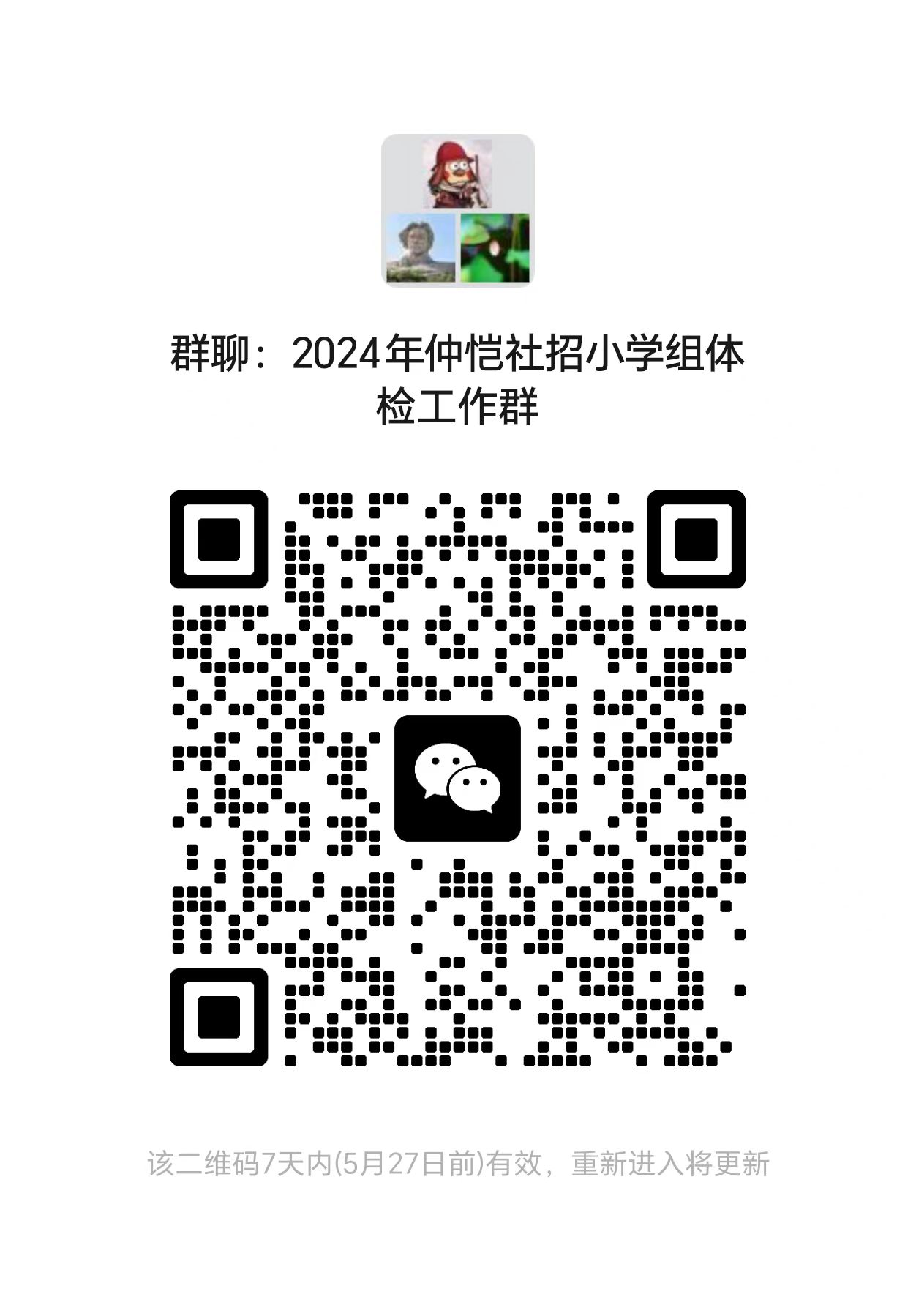 